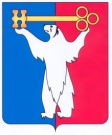 АДМИНИСТРАЦИЯ ГОРОДА НОРИЛЬСКАКРАСНОЯРСКОГО КРАЯПОСТАНОВЛЕНИЕ04.08.2021 					г. Норильск 					 № 397О внесении изменения в постановление Администрации города Норильска от 12.08.2014 № 468В соответствии с Федеральным законом от 27.07.2010 № 210-ФЗ «Об организации предоставления государственных и муниципальных услуг»,ПОСТАНОВЛЯЮ:1. Внести в Административный регламент предоставления Управлением общего и дошкольного образования Администрации города Норильска муниципальной услуги по приему заявлений, постановке на учет для зачисления детей в муниципальные образовательные учреждения, реализующие основную общеобразовательную программу дошкольного образования (детские сады), утвержденный постановлением Администрации города Норильска от 12.08.2014 
№ 468 (далее - Административный регламент), следующее изменение:1.1. Абзац седьмой пункта 2.5 Административного регламента изложить в следующей редакции: «Приказ Министерства просвещения Российской Федерации от 31.07.2020 № 373 «Об утверждении Порядка организации и осуществления образовательной деятельности по основным общеобразовательным программам - образовательным программам дошкольного образования;».2. Опубликовать настоящее постановление в газете «Заполярная правда» и разместить его на официальном сайте муниципального образования город Норильск.3. Настоящее постановление вступает в силу после его официального опубликования в газете «Заполярная правда».Глава города Норильска								 Д.В. Карасев